Филиал муниципального автономного общеобразовательного учреждения«Прииртышская средняя общеобразовательная школа» - «Верхнеаремзянская СОШ им.Д.И.Менделеева»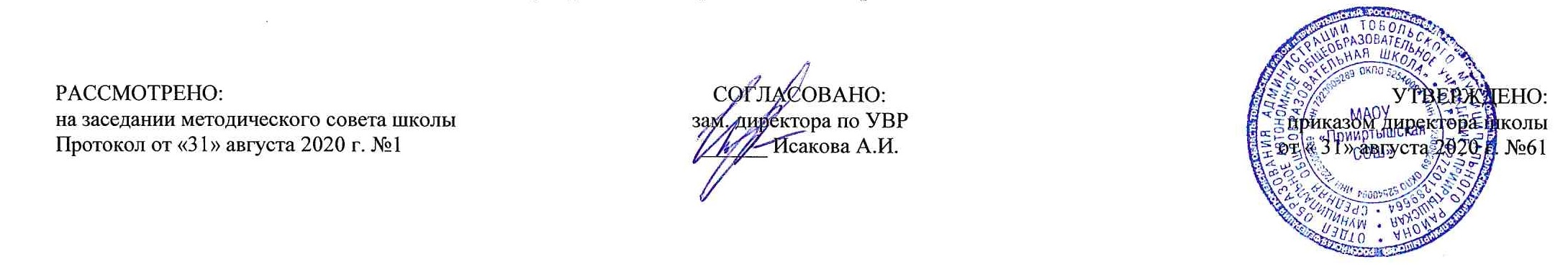 РАБОЧАЯ ПРОГРАММА по окружающему мирудля 3 классана 2020 - 2021 учебный годПланирование составлено в соответствии 	ФГОС НОО                                                                                                                                                                       Составитель программы:                                                                                                                                                                                             Сиволобова Лариса Алексеевна                                                                                                                                                                                   учитель начальных классов высшей квалификационной категориис. Верхние Аремзяны2020 годПланируемые результаты освоения учебного предмета «Окружающий мир»:1) понимание особой роли России в мировой истории, воспитание чувствагордости за национальные свершения, открытия, победы;2) сформированность уважительного отношения к России, родному краю, своей семье, истории, культуре, природе нашей страны, ее современной жизни;3) осознание целостности окружающего мира, освоение основ экологической грамотности, элементарных правил нравственного поведения в мире природы и людей, норм здоровьесберегающего поведения в природной и социальной среде;4) освоение доступных способов изучения природы и общества (наблюдение, запись, измерение, опыт, сравнение, классификация и др., с получением информации из семейных архивов, от окружающих людей, в открытом информационном пространстве);5) развитие навыков устанавливать и выявлять причинно-следственные связи в окружающем мире.В результате изучения курса «Окружающий мир» обучающиеся при получении начального общего образования получат возможность расширить, систематизировать и углубить исходные представления о природных и социальных объектах и явлениях как компонентах единого мира, овладеть основами практикоориентированных знаний о природе, человеке и обществе, приобрести целостный взгляд на мир в его органичном единстве и разнообразии природы, народов, культур и религий.В результате изучения курса выпускники заложат фундамент своей экологической и культурологической грамотности, получат возможность научиться соблюдать правила поведения в мире природы и людей, правила здорового образа жизни, освоят элементарные нормы адекватного природо- и культуроообразного поведения в окружающей природной и социальной среде.Ученик научится:находить на карте города Золотого кольца России, приводить примеры достопримечательностей этих городов;  осознавать необходимость бережного отношения к памятникам истории и культуры;  находить на карте страны — соседи России и их столицы; • определять и кратко характеризовать место человека в окружающем мире;  осознавать и раскрывать ценность природы для людей, необходимость ответственного отношения к природе;  различать внешность человека и его внутренний мир, наблюдать и описывать проявления внутреннего мира человека;  различать тела, вещества, частицы, описывать изученные вещества; проводить наблюдения и ставить опыты, используя лабораторное оборудование;  исследовать с помощью опытов свойства воздуха, воды, состав почвы, моделировать круговорот воды в природе; классифицировать объекты живой природы, относя их к определённым царствам и другим изученным группам;  пользоваться атласом-определителем для распознавания природных объектов;  обнаруживать взаимосвязи в природе, между природой и человеком, изображать их с помощью схем, моделей и использовать для объяснения необходимости бережного отношения к природе;  приводить примеры растений и животных из Красной книги России;  использовать тексты и иллюстрации учебника, другие источники информации для поиска ответов на вопросы, объяснений, подготовки собственных сообщений о природе;  устанавливать связь между строением и работой различных органов и систем органов человека;  использовать знания о строении и жизнедеятельности организма человека для сохранения и укрепления своего здоровья; оказывать первую помощь при несложных несчастных случаях; • вырабатывать правильную осанку;  выполнять правила рационального питания, закаливания, предупреждения болезней; понимать необходимость здорового образа жизни и соблюдать соответствующие правила;  правильно вести себя при пожаре, аварии водопровода, утечке газа;  соблюдать правила безопасности на улицах и дорогах, различать дорожные знаки разных групп, следовать их указаниям;  понимать, какие места вокруг нас могут быть особенно опасны, предвидеть скрытую опасность и избегать её;соблюдать правила безопасного поведения в природе;понимать, что такое экологическая безопасность, соблюдать правила экологической безопасности в повседневной жизни;раскрывать роль экономики в нашей жизни;  осознавать значение природных богатств в хозяйственной деятельности человека, необходимость бережного отношения к природным богатствам; различать отрасли экономики, обнаруживать взаимосвязи между ними;  понимать роль денег в экономике, различать денежные единицы некоторых стран;  объяснять, что такое государственный бюджет, осознавать необходимость уплаты налогов гражданами страны;понимать, как ведётся хозяйство семьи;  обнаруживать связи между экономикой и экологией, строить простейшие экологические прогнозы;  рассказывать по карте о различных странах, дополнять эти сведения информацией из других источников (таблица, текст и иллюстрации учебника);  приводить примеры достопримечательностей разных стран, ценить уважительные, добрососедские отношения между странами и народами; использовать различные справочные издания, детскую литературу для поиска информации о человеке и обществе.Ученик получит возможность научиться:распознавать природные объекты с помощью атласа-определителя; различать наиболее распространенные в данной местности растения, животных, съедобные и несъедобные грибы;  проводить наблюдения природных тел и явлений, простейшие опыты и практические работы, фиксировать их результаты; объяснять в пределах требований программы взаимосвязи в природе и между природой и человеком; выполнять правила личного поведения в природе, обосновывать их необходимость; выполнять посильную работу по охране природы;  выполнять правила личной гигиены и безопасности, оказывать первую помощь при небольших повреждениях кожи; правильно обращаться с бытовым фильтром для очистки воды; владеть элементарными приемами чтения карты; приводить примеры городов России, стран - соседей России, стран зарубежной Европы и их столиц.Содержание учебного предмета «Окружающий мир»Как устроен мир (6 ч)Природа, её разнообразие. Растения, животные, грибы, бактерии – царства живой природы. Связи в природе (между неживой и живой природой, растениями и животными и т.д.). Роль природы в жизни людей.Человек – часть природы, разумное существо. Внутренний мир человека. Восприятие, память, мышление, воображение – ступеньки познания человеком окружающего мира.Общество. Семья, народ, государство – части общества. Человек – часть общества. Человечество.Мир глазами эколога. Что такое окружающая среда. Экология – наука о связях между живыми существами и окружающей их средой. Роль экологии в сохранении природного дома человечества. Воздействие людей на природу (отрицательное и положительное). Меры по охране природы.Эта удивительная природа (18 ч)Тела, вещества, частицы. Разнообразие веществ. Твердые вещества, жидкости и газы.Воздух, его состав и свойства. Значение воздуха для живых организмов. Источники загрязнения воздуха. Охрана воздуха от загрязнений.Вода, ее свойства. Три состояния воды. Круговорот воды в природе. Значение воды для живых организмов. Источники загрязнения воды. Охрана воды от загрязнений. Экономия воды в быту.Разрушение твердых пород в природе. Почва, ее состав. Живые существа почвы. Представление об образовании почвы и роли организмов в этом процессе. Значение почвы для живых организмов. Разрушение почвы в результате непродуманной хозяйственной деятельности людей. Охрана почвы.Растения, их разнообразие. Группы растений (водоросли, мхи, папоротники, хвойные, цветковые), виды растений. Дыхание и питание растений. Размножение и развитие растений. Роль растений в природе и жизни человека. Влияние человека на растительный мир. Растения из Красной книги России. Охрана растений.Животные, их разнообразие. Группы животных (насекомые, рыбы, земноводные, пресмыкающиеся, птицы, звери и др.)Растительноядные, насекомоядные, хищные, всеядные животные. Цепи питания. Сеть питания и экологическая пирамида. Размножение и развитие животных. Роль животных в природе и жизни человека. Влияние человека на животный мир. Животные из Красной книги России. Охрана животных.Грибы, их разнообразие и строение (на примере шляпочных грибов). Роль грибов в природе и жизни человека. Съедобные и несъедобные грибы. Влияние человека на мир грибов. Грибы из Красной книги России. Охрана грибов.Представление о круговороте жизни и его звеньях (организмы-производители, организмы-потребители, организмы-разрушители). Роль почвы в круговороте жизни.Практические работы: Тела, вещества, частицы. Обнаружение крахмала в продуктах питания. Свойства воздуха. Свойства воды. Круговорот воды в природе. Состав почвы. Размножение и развитие растений.Мы и наше здоровье (10 ч)Организм человека. Органы и системы органов. Нервная система, ее роль в организме человека. Органы чувств (зрение, слух, обоняние, вкус, осязание), их значение и гигиена.Кожа, ее значение и гигиена. Первая помощь при небольших ранениях, ушибах, ожогах, обморожении.Опорно-двигательная система, ее роль в организме. Осанка. Значение физического труда и физкультуры для развития скелета и укрепления мышц.Питательные вещества: белки, жиры, углеводы, витамины. Пищеварительная система, роль в организме. Гигиена питания.Дыхательная и кровеносная система, их роль в организме.Закаливание воздухом, водой, солнцем. Инфекционные болезни и способы их предупреждения. Аллергия. Здоровый образ жизни. Табак, алкоголь, наркотики – враги здоровья.Практические работы: Измерение массы и тела. Знакомство с внешним строением кожи. Определение наличия питательных веществ в продуктах питания Подсчет ударов пульса.Наша безопасность (7 ч)Как действовать при возникновении пожара в квартире (доме), при аварии водопровода, утечке газа.Правила безопасного поведения пешехода на улице. Безопасность при езде на велосипеде, автомобиле, в общественном транспорте. Дорожные знаки, в квартире, доме и его их роль в обеспечении безопасного движения. Основные группы дорожных знаков: предупреждающие, запрещающие, предписывающие, информационно-указательные, знаки сервиса.Опасные места в квартире, доме и его окрестностях: балкон, подоконник, лифт, стройплощадка, трансформаторная будка, пустырь, проходной двор, парк, лес и др. Лед на улице, водоеме – источник опасности. Правила поведения в опасных местах. Гроза – опасное явление природы. Как вести себя во время грозы.Ядовитые растения и грибы. Как избежать отравления растениями и грибами. Опасные животные: змеи и др. Правила безопасности при обращении с кошкой и собакой.Экологическая безопасность. Как защититься от загрязненного воздуха и загрязненной воды. Бытовой фильтр для очистки воды, его устройство и использование. Как защититься от продуктов питания, содержащих загрязняющие вещества.Практическая работа: Устройство и работа бытового фильтра для очистки воды.Чему учит экономика (12ч)Потребности людей. Какие потребности удовлетворяет экономика. Что такое товары и услуги.Природные богатства – основа экономики. Капитал и труд, их значение для производства товаров и услуг. Физический и умственный труд. Зависимость успеха труда от образования и здоровья людей.Полезные ископаемые, их разнообразие, роль в экономике. Способы добычи полезных ископаемых. Охрана подземных богатств.Растениеводство и животноводство – отрасли сельского хозяйства. Промышленность и ее основные отрасли: электроэнергетика, металлургия, машиностроение, легкая промышленность, пищевая промышленность и др.Роль денег в экономике. Денежные единицы разных стран (рубль, доллар, евро). Заработная плата.Государственный бюджет. Доходы и расходы семьи. Экологические последствия хозяйственной деятельности людей. Загрязнение моря нефтью как пример экологической катастрофы. Экологические прогнозы, их сущность и значение. Построение безопасной экономики – одна из важнейших задач общества.Практическая работа: Полезные ископаемые. Знакомство с культурными растениями. Знакомство с различным монетами.Путешествия по городам и странам (15 ч)Города Золотого кольца России – слава и гордость всей страны. Их прошлое и настоящее, основные достопримечательности, охрана памятников истории и культуры.Страны, граничащие с Россией, - наши ближайшие соседи.СтраныЗарубежной Европы, их многообразие, расположение на карте, столицы, особенности природы, культуры, экономики, основные достопримечательности, знаменитые люди разных стран.Знаменитые места мира: знакомство с выдающимися памятниками истории и культуры разных стран.Бережное отношение к культурному наследию человечества – долг всего общества и каждого человека.Тематическое планирование Приложение 1Календарно-тематический план по курсу «Окружающий мир» №п\пОсновные разделыКоличество часов по программе1Как устроен мир6  Природа. Ценность природы для людей.1Человек.1Проект «Богатства, отданные людям».1Общество.1Что такое экология.1Природа в опасности!12Эта удивительная природа18  Тела, вещества, частицы.1Разнообразие веществ.1Воздух и его охрана.1Вода.1Превращения и круговорот воды.1Берегите воду!1Что такое почва.1Разнообразие растений.1Солнце, растения и мы с вами.1Размножение и развитие растений.1Охрана растений.1Разнообразие животных.1Кто что ест.1Проект «Разнообразие природы родного края»1Размножение и развитие животных.1Охрана животных.1В царстве грибов.1Великий круговорот жизни.13Мы и наше здоровье.10 Организм человека.1Органы чувств.1Надёжная защита организма.1Опора тела и движение.1Наше питание. Проект «Школа кулинаров»1Дыхание и кровообращение.1Умей предупреждать болезни.1Здоровый образ жизни.1Проверим себя и оценим свои достижения за первое полугодие.1Презентация проектов «Богатства, отданные людям», «Разнообразие природы родного края», «Школа кулинаров»14Наша безопасность7 Огонь, вода и газ.1Чтобы путь был счастливым.1Дорожные знаки.1Проект «Кто нас защищает»1Опасные места.1Природа и наша безопасность.1Экологическая безопасность.15Чему учит экономика12 Для чего нужна экономика.1Природные богатства и труд людей — основа экономики.1Полезные ископаемые.1Растениеводство.1Животноводство1Какая бывает промышленность.1Проект «Экономика родного края»1Что такое деньги1Государственный бюджет1Семейный бюджет1Экономика и экология (2 ч)16Путешествия по городам  и странам15  Золотое кольцо России (3 ч)1Проект «Музей путешествий»1Наши ближайшие соседи1На севере Европы1Что такое Бенилюкс1В центре Европы1По Франции и Великобритании (Франция)1По Франции и Великобритании (Великобритания)На юге Европы1По знаменитым местам мира1Проверим себя и оценим свои достижения за второе полугодие1Презентация проектов «Кто нас защищает», «Экономика родного края», «Музей путешествий» (2 ч)1Итого:68 ч. №п\пДатаДатаТемаТип урока, форма проведенияПланируемые предметные результаты№п\ппланфактТемаТип урока, форма проведенияПланируемые предметные результатыРаздел 1 «Как устроен мир» : (6ч.) Раздел 1 «Как устроен мир» : (6ч.) Раздел 1 «Как устроен мир» : (6ч.) Раздел 1 «Как устроен мир» : (6ч.) Раздел 1 «Как устроен мир» : (6ч.) Раздел 1 «Как устроен мир» : (6ч.) 1Природа. Ценность природы для людей.Урок «открытия» нового знания.Урок путешествие.Научатся:анализировать текст учебника, извлекать из него необходимую информацию; сравнивать объекты неживой и живой природы по известным признакам, классифицировать объекты живой природы; формулировать выводы из изученного материала, отвечать на итоговые вопросы и оценивать достижения на уроке; объяснять значения слов: «организмы», «биология», «царства», «бактерии», «микроскоп».2Человек.Урок «открытия» нового знания.Урок-игра.Научатся: называть сходства человека и живых существ и отличия его от животных; различать внешность человека и его внутренний мир; анализировать проявления внутреннего мира человека в его поступках, внешности, взаимоотношениях с людьми, отношении к природе; оценивать богатство внутреннего мира человека; объяснять значения слов: «психология», «восприятие», «память», «мышление», «воображение».3Проект «Богатства, отданные людям».Урок рефлексии.Урок проект.Научатся: определять цель проекта, работать с известной информацией, собирать дополнительный материал, создавать способы решения проблем творческого и поискового характера.4Общество.Урок общеметодологической направленности.Урок-совершенствование.Научатся: анализировать таблицу с целью извлечения необходимой информации; описывать по фотографиям достопримечательности разных стран; соотносить страны и народы, осуществлять самопроверку; рассуждать о многообразии и единстве стран и народов в современном мире; объяснять значения слов: «семья», «народ», «государство», «общество».5Что такое экология?Урок «открытия» нового знания.Проблемный урок.Научатся: называть экологические связи и их разнообразие; анализировать схемы учебника и с их помощью классифицировать экологические связи; приводить примеры взаимосвязи живого и неживого, растений и животных, человека и природы; описывать окружающую среду для природных объектов и человека; объяснять значения слов: «окружающая среда», «экология».6Природа в опасности!Урок общеметодологической направленности.Урок-совершенствование.Научатся: называть положительные и отрицательные влияния человека на природу; рассуждать о том, почему люди не могут полностью прекратить использование природных богатств; объяснять, какое отношение к природе можно назвать ответственным; объяснять значения слов: «заповедник», «национальный парк».Раздел 2 «Эта удивительная природа»: (18ч.)Раздел 2 «Эта удивительная природа»: (18ч.)Раздел 2 «Эта удивительная природа»: (18ч.)Раздел 2 «Эта удивительная природа»: (18ч.)Раздел 2 «Эта удивительная природа»: (18ч.)Раздел 2 «Эта удивительная природа»: (18ч.)7Тела, вещества, частицы.Урок «открытия» нового знания.Урок путешествие.Научатся: объяснять значения слов: «тело», «вещество», «частица»;различать тела и вещества, осуществлять самопроверку; проверять с помощью учебникаправильность приведённых утверждений.8Разнообразие веществ.Урок «открытия» нового знания.Проблемный урок.Научатся: объяснять значения слов: «химия», «поваренная соль», «крахмал», «кислота»; описывать изучаемые вещества по предложенному плану; использовать информацию из текста учебника для объяснения содержания рисунков; различать сахар, соль, крахмал по характерным признакам.9Воздух и его охрана.Урок «открытия» нового знания.Научатся: объяснять значение слова «кислород»;различать цель опыта, ход опыта, вывод; объяснять свойства воздуха, используя знания о частицах; осуществлять самопроверку; называть правила охраны воздуха.10Вода.Урок «открытия» нового знания.Урок-игра.Научатся: объяснять значение слова «фильтр»;определять и называть цель каждого опыта, устно описывать его ход, формулировать выводы и фиксировать их в рабочей тетради.11Превращения и круговорот воды.Урок «открытия» нового знания.Урок путешествие.Научатся: объяснять значения слов: «состояние», «испарение», «круговорот»; различать три состояния воды, формулировать на основе наблюдения вывод о причинах образования облаков и выпадении дождя.12Берегите воду! Урок общеметодологической направленности.Урок-совершенствование.Научатся: анализировать схему в учебнике, сопоставлять полученные сведения с информацией из текста; понимать, что надо охранять и беречь воду.13Что такое почва?Урок «открытия» нового знания.Проблемный урок.Научатся: объяснять значение слова «перегной»; на основе схемы моделировать связи почвы и растений; характеризовать процессы образования и разрушения почвы; характеризовать меры по охране почвы от разрушения.14Разнообразие растений.Урок «открытия» нового знания.Урок-игра.Научатся: объяснять значение слова «ботаника»;называть растения с помощью атласа-определителя; приводить примеры растений разных групп и видов.15Солнце, растения и мы с вами.Урок «открытия» нового знания.Урок путешествие.Научатся: выявлять роль листьев, стебля и корня в питании растений; доказывать, что без растений невозможна жизнь животных и человека.16Размножение и развитие растений.Урок «открытия» нового знания.Проблемный урок.Научатся: объяснять значение слова «опыление»; характеризовать с помощью схем стадии развития растения из семени; называть разные способы распространения плодов и семян.17Охрана растений.Урок общеметодологической направленности.Урок-совершенствование.Научатся: называть факторы отрицательного воздействия человека на мир растений, правила поведения в природе.18Разнообразие животных. Урок «открытия» нового знания.Урок-игра.Научатся: объяснять значения слов: «зоология», «земноводные», «пресмыкающиеся», «млекопитающие»;приводить примеры животных разных групп; с помощью атласа-определителя определять животных, изображённых на рисунках, и относить их к определённой группе.19Кто что ест?Урок «открытия» нового знания.Проблемный урок.Научатся: характеризовать животных по типу питания, приводить примеры животных по типу питания; анализировать схемы цепей питания.20Проект «Разнообразие природы родного края»Урок рефлексии.Урок проект.Научатся: определять цель проекта, работать с известной информацией, собирать дополнительный материал, создавать способы решения проблем творческого и поискового характера.21Размножение и развитие животных. Урок «открытия» нового знания.Урок-игра.Научатся: объяснять значения слов: «личинка», «куколка», «малёк», «головастик»; рассказывать о размножении и развитии животных разных групп.22Охрана животных.Урок общеметодологической направленности.Урок-совершенствование.Научатся: с помощью атласа-определителя и электронного приложения определять животных, занесённых в Красную книгу России. Называть меры по охране животных.23В царстве грибов.Урок «открытия» нового знания.Урок путешествие.Научатся: объяснять значения слов: «грибница», «съедобные грибы», «несъедобные грибы»;с помощью иллюстраций учебника и атласа-определителя различать съедобные, несъедобные и ядовитые грибы; называть правила сбора грибов.24Великий круговорот жизни.Урок общеметодологической направленности.Урок-совершенствование.Научатся: рассказывать о круговороте веществ на Земле; называть основные звенья круговорота веществ: производители, потребители, разрушители.Раздел 3 «Мы и наше здоровье»: (10ч.)Раздел 3 «Мы и наше здоровье»: (10ч.)Раздел 3 «Мы и наше здоровье»: (10ч.)Раздел 3 «Мы и наше здоровье»: (10ч.)Раздел 3 «Мы и наше здоровье»: (10ч.)Раздел 3 «Мы и наше здоровье»: (10ч.)25Организм человека.Урок «открытия» нового знания.Урок-игра.Научатся: объяснять значение выражения «система органов»; называть и показывать на модели органы человека.26Органы чувств.Урок «открытия» нового знания.Научатся: объяснять  значения слов: «обоняние», «осязание»; называть органы чувств человека: глаза, уши, нос, язык, кожа; рассказывать о правилах гигиены органов чувств.27Надёжная защита организма.Урок «открытия» нового знания.Проблемный урок.Научатся: объяснять значение слов: «ушиб», «ожог», «обмораживание»; характеризовать средства гигиены и ухода за кожей; называть меры первой помощи при повреждениях кожи.28Опора тела и движение. Урок «открытия» нового знания.Научатся: объяснять значения слов: «скелет», «мышцы», «опорно-двигательная система», «осанка»;рассказывать о роли опорно-двигательной системы в организме человека; понимать важность выработки и сохранения правильной осанки.29Наше питание. Проект «Школа кулинаров»Урок рефлексии.Урок проект.Научатся: объяснять значения понятий: «белки», «жиры», «углеводы», «пищеварительная система»;определять цель проекта, работать с известной информацией, собирать дополнительный материал, создавать способы решения проблем творческого и поискового характера.30Дыхание и кровообращение.Урок «открытия» нового знания.Научатся: объяснять значения понятий: «дыхательная система», «кровеносная система»; рассказывать о дыхательной и кровеносной системах, их строении и работе; понимать взаимосвязь дыхательной и кровеносной систем.31Умей предупреждать болезни.Урок «открытия» нового знания.Научатся: оценивать и анализировать свои знания/незнания32Здоровый образ жизни.Урок «открытия» нового знания.Урок путешествие.Научатся: представлять результаты проектной деятельности; формировать адекватную оценку своих достижений.33Проверим себя и оценим свои достижения за первое полугодие.Урок развивающего контроляУрок письменной работы.Научатся: оценивать и анализировать свои знания/незнания.34Презентация проектов «Богатства, отданные людям», «Разнообразие природы родного края», «Школа кулинаров»Урок общеметодологической направленности.Урок-совершенствование.Научатся: представлять результаты проектной деятельности.Раздел 4 «Наша безопасность»: (7ч.)Раздел 4 «Наша безопасность»: (7ч.)Раздел 4 «Наша безопасность»: (7ч.)Раздел 4 «Наша безопасность»: (7ч.)Раздел 4 «Наша безопасность»: (7ч.)Раздел 4 «Наша безопасность»: (7ч.)35Огонь, вода и газ.Урок «открытия» нового знания.Урок путешествие.Научатся: объяснять значение слова «диспетчер»; называть наизусть телефоны экстренного вызова, родителей, соседей; формулировать действия при пожаре, аварии водопровода, утечке газа.36Чтобы путь был счастливым.Урок «открытия» нового знания.Проблемный урок.Научатся: называть правила поведения по дороге в школу, при переходе улицы, езде на велосипеде, езде в автомобиле.37Дорожные знаки.Урок «открытия» нового знания.Урок-игра.Научатся: объяснять значение слова «сервис»; называть дорожные знаки: предупреждающие, запрещающие, предписывающие, информационно-указательные, знаки сервиса.38Проект «Кто нас защищает»Урок рефлексии.Урок практикум.Научатся: определять цель проекта, работать с известной информацией, собирать дополнительный материал, создавать способы решения проблем творческого и поискового характера.39Опасные места.Урок «открытия» нового знания.Проблемный урок.Узнают: правила поведения в потенциально опасных местах: на балконе, в лифте, на стройплощадке, пустыре, в парке, лесу, на обледенелых поверхностях и т.д.40Природа и наша безопасность.Урок общеметодологической направленности.Урок-совершенствование.Узнают: какие опасности природного характера могут принести гроза, ядовитые растения и грибы, змеи, собаки, кошки.41Экологическая безопасность.Урок общеметодологической направленности.Урок-совершенствование.Научатся: объяснять значения слов: «экологическая безопасность», «цепь загрязнения», «бытовой фильтр»;называть правила экологической безопасности.Раздел 5 «Чему учит экономика»: (12ч.)Раздел 5 «Чему учит экономика»: (12ч.)Раздел 5 «Чему учит экономика»: (12ч.)Раздел 5 «Чему учит экономика»: (12ч.)Раздел 5 «Чему учит экономика»: (12ч.)Раздел 5 «Чему учит экономика»: (12ч.)42Для чего нужна экономика.Урок «открытия» нового знания.Проблемный урок.Научатся: раскрывать понятия «экономика», «потребности», «услуги»; понимать, что удовлетворение потребностей людей главная задача экономики.43Природные богатства и труд людей — основа экономики.Урок «открытия» нового знания.Проблемный урок.Научатся: объяснять значения слов: «природные богатства», «капитал», «труд»; приводить примеры использования природных богатств и труда в процессе производства товаров; раскрывать роль науки в экономическом развитии.44Полезные ископаемые.Урок «открытия» нового знания.Урок-игра.Научатся: объяснять значения слов: «месторождение», «геолог»; называть наиболее важные в экономике полезные ископаемые; раскрывать основные способы добычи полезных ископаемых; анализировать правила охраны полезных ископаемых.45Растениеводство.Урок «открытия» нового знания.Урок-игра.Научатся: объяснять значения слов: «отрасль», «растениеводство»; различать и классифицировать культурные растения; определять с помощью атласа* определителя культурные растения; классифицировать культурные растения: зерновые, кормовые и прядильные культуры, овощи, фрукты, цветы.46Животноводство.Урок общеметодологической направленности.Урок-совершенствование.Научатся: объяснять значение слова «животноводство»; называть домашних сельскохозяйственных животных, рассказывать об их содержании и разведении, об их роли в экономике; называть продукты животноводства, которые использует семья в течение дня.47Какая бывает промышленность.Урок «открытия» нового знания.Проблемный урок.Научатся:   объяснять значения понятий: «добывающая промышленность»,  «электроэнергетика»,  «металлургия», «машиностроение», «химическая промышленность», «лёгкая промышленность», «пищевая промышленность»; определять цель проекта, работать с известной информацией, собирать дополнительный материал, создавать способы решения проблем творческого и поискового характера.48Проект «Экономика родного края»Урок рефлексии.Урок проект.Научатся: определять цель проекта, работать с известной информацией, собирать дополнительный материал, создавать способы решения проблем творческого и поискового характера.49Что такое деньги?Урок «открытия» нового знания.Проблемный урок.Научатся: объяснять значения слов: «деньги», «рубль», «заработная плата», «бартер», «купля-продажа»; называть виды денежных знаков: банкноты и монеты; различать денежные единицы разных стран.50Государственный бюджет.Урок «открытия» нового знания.Урок-игра.Научатся: объяснять значения слов: «бюджет», «доходы», «расходы», «налоги»; объяснять, зачем нужен государственный бюджет, на что расходуются деньги из государственного бюджета.51Семейный бюджет.Урок общеметодологической направленности.Урок-совершенствование.Научатся: объяснять значения слов: «стипендия», «пенсия»; понимать, что такое семейный бюджет, анализировать его доходы и расходы.52Экономика и экология. Урок «открытия» нового знания.Проблемный урок.Научатся: объяснять значения слов: «танкер», «экологическая катастрофа», «экологический прогноз»; понимать взаимосвязь экономики и экологии. 53Экономика и экология.Урок общеметодологической направленности.Урок-совершенствование.Научатся: приводить примеры изменения экономических проектов под влиянием экологов.Раздел 6 «Путешествия по городам  и странам»: (15ч.)Раздел 6 «Путешествия по городам  и странам»: (15ч.)Раздел 6 «Путешествия по городам  и странам»: (15ч.)Раздел 6 «Путешествия по городам  и странам»: (15ч.)Раздел 6 «Путешествия по городам  и странам»: (15ч.)Раздел 6 «Путешествия по городам  и странам»: (15ч.)54Золотое кольцо России.Урок «открытия» нового знания.Урок путешествие.Научатся: объяснять значение слова «финифть»; рассказывать о достопримечательностях городов Золотого кольца; узнавать достопримечательности городов Золотого кольца по фотографиям.55Золотое кольцо России.Урок «открытия» нового знания.Урок путешествие.Научатся: рассказывать о достопримечательностях городов Золотого кольца; узнавать достопримечательности городов Золотого кольца по фотографиям.56Золотое кольцо России.Урок «открытия» нового знания.Урок-игра.Научатся: рассказывать о достопримечательностях городов Золотого кольца; узнавать достопримечательности городов Золотого кольца по фотографиям.57Проект «Музей путешествий»Урок общеметодологической направленности.Урок-совершенствование.Научатся: определять цель проекта, работать с известной информацией, собирать дополнительный материал, создавать способы решения проблем творческого и поискового характера.58Наши ближайшие соседи.Урок «открытия» нового знания.Урок путешествие.Научатся: объяснять значения понятий: «сухопутные границы», «морские границы»; называть государства, граничащие с Россией, их столицы.59На севере Европы.Урок «открытия» нового знания.Урок путешествие.Научатся: объяснять значения понятий: «Скандинавские страны», «фьорд», «аквапарк», «гейзер»; называть страны севера Европы, их столицы; узнавать по фото-графиям достопримечательности изучаемой страны, её известных людей.60Что такое Бенилюкс?Урок «открытия» нового знания.Проблемный урок.Научатся: объяснять значение слова «дамба»; называть страны Бенилюкса, их столицы; описывать достопримечательности стран Бенилюкса по фотографиям.61В центре Европы.Урок «открытия» нового знания.Урок путешествие.Научатся: объяснять значение слова «фиакр»; называть страны центра Европы, их столицы; узнавать и описывать достопримечательности по фотографиям; узнавать известных людей стран Европы.62По Франции и Великобритании (Франция)Урок «открытия» нового знания.Урок путешествие.Научатся: показывать местоположение Франции на карте, называть её столицу; описывать достопримечательности Франции по фотографиям; узнавать её замечательных людей.63По Франции и Великобритании (Великобритания)Урок «открытия» нового знания.Урок путешествие.Научатся: показывать местоположение Франции на карте, называть её столицу; описывать достопримечательности Франции по фотографиям; узнавать её замечательных людей.64На юге Европы.Урок «открытия» нового знания.Урок путешествие.Научатся: показывать местоположение Греции и Италии на карте, называть их столицы; описывать достопримечательности Греции и Италии по фотографиям; узнавать их замечательных людей.65По знаменитым местам мира. Урок «открытия» нового знания.Урок путешествие.Научатся: описывать по фотографиям изучаемые достопримечательности.66Проверим себя и оценим свои достижения за второе полугодие.Урок развивающего контроляУрок письменной работы.Научатся: оценивать и анализировать свои знания/незнания.67Презентация проектов «Кто нас защищает», «Экономика родного края», «Музей путешествий» Урок рефлексии.Урок проект.Научатся: представлять результаты проектной деятельности.68Презентация проектов «Кто нас защищает», «Экономика родного края», «Музей путешествий» Урок рефлексии.Урок проект.Научатся: представлять результаты проектной деятельности.